تقرير صلاحية رسالة من الناحية الشكلية والتنظيميةاسم الباحث/الباحثة: القسم: 				التخصص:                                                                                                         الدرجة: (دكتوراه الفلسفة) / (الماجستير فى العلوم الهندسية)عنوان الرسالة باللغة العربية: عنوان الرسالة باللغة الانجليزية:                                                                              *يمكن الرجوع الي دليل القواعد التنظيمية لإعداد الرسائل العلمية بجامعة أسيوط المتاح عبر الرابط http://www.aun.edu.eg/high_studies/tanzemRsael.pdf اسم المقيم: التوقيع:التاريخ:    /    /    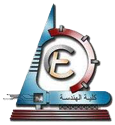 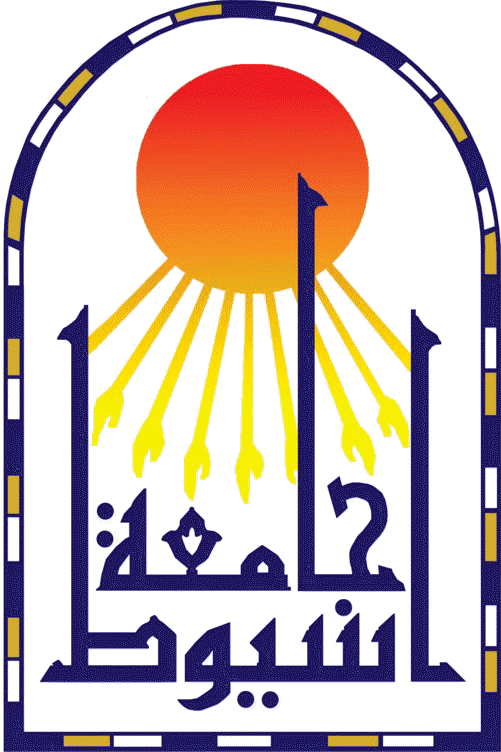 كـليــــة الـهندســـة – جامعة اسيــــوطإدارة الدراسات العليارأي المقيم في الرسالة * (وذلك بوضع علامة  √  أمام رأي سيادتكم)رأي المقيم في الرسالة * (وذلك بوضع علامة  √  أمام رأي سيادتكم)نعملا1تشتمل الرسالة علي صفحة غلاف باللغة العربية وأخري مطابقة بالانجليزية☐☐2يشتمل الغلاف الداخلي باللغتين العربية والانجليزية علي أسماء المشرفين☐☐3تشتمل الرسالة علي ملخص باللغة العربية و أخر بالانجليزية  فيما لا يزيد أيهما عن صفحتين☐☐4توجد قائمة منظمة ومنسقة بمحتويات الرسالة (Table of Contents)☐☐5قائمة الاشكال والجداول مرتبة ومنسقة بشكل جيد☐☐6الرسالة مكتوبة بمقاس خط مناسب☐☐7متن الرسالة منسق بهوامش مناسبة☐☐8صفحات الرسالة مرقمة بالارقام أسفل الصفحة مع ترقيم الصفحات التمهيدية بارقام لاتينية☐☐9جداول الرسالة منظمة ومعنونة و متسلسلة حسب الرسالة او حسب الفصل☐☐10أشكال الرسالة منظمة ومعنونة و متسلسلة حسب الرسالة او حسب الفصل☐☐11توجد قائمة منسقة ومرتبة بالمراجع المستعملة في الرسالة☐☐